Hotel Information for 2024 ATEA Conference: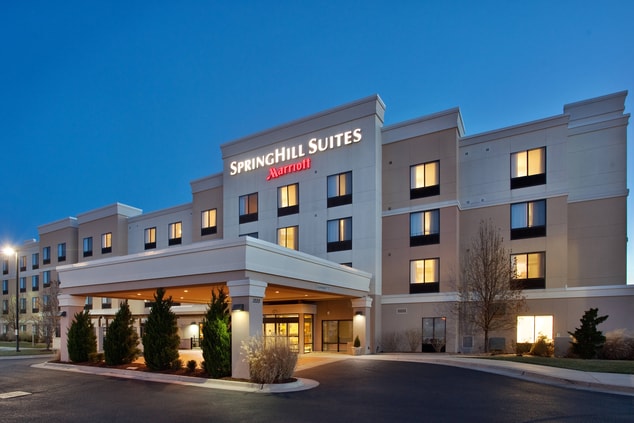 SpringHill Suites Wichita East at Plazzio1220 North Greenwich Road Wichita, Kansas 67206$119 USD/Nighthttps://www.marriott.com/event-reservations/reservation-link.mi?id=1700499282218&key=GRP&app=resvlink Short Link: https://tinyurl.com/ATEASpringHill 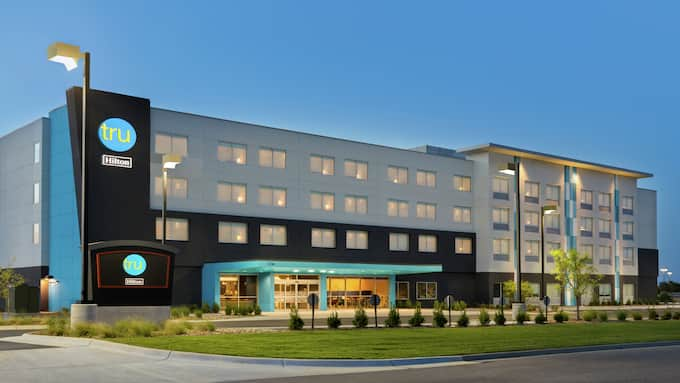 Tru by Hilton Wichita Northeast1236 North Greenwich Rd. Wichita, Kansas 67206 USA $98 - $108 USD/Nighthttps://www.hilton.com/en/book/reservation/rooms/?ctyhocn=MCIWIRU&arrivalDate=2024-04-09&departureDate=2024-04-12&groupCode=90H&room1NumAdults=1&cid=OM%2CWW%2CHILTONLINK%2CEN%2CDirectLinkShort Link: https://tinyurl.com/ATEATRU 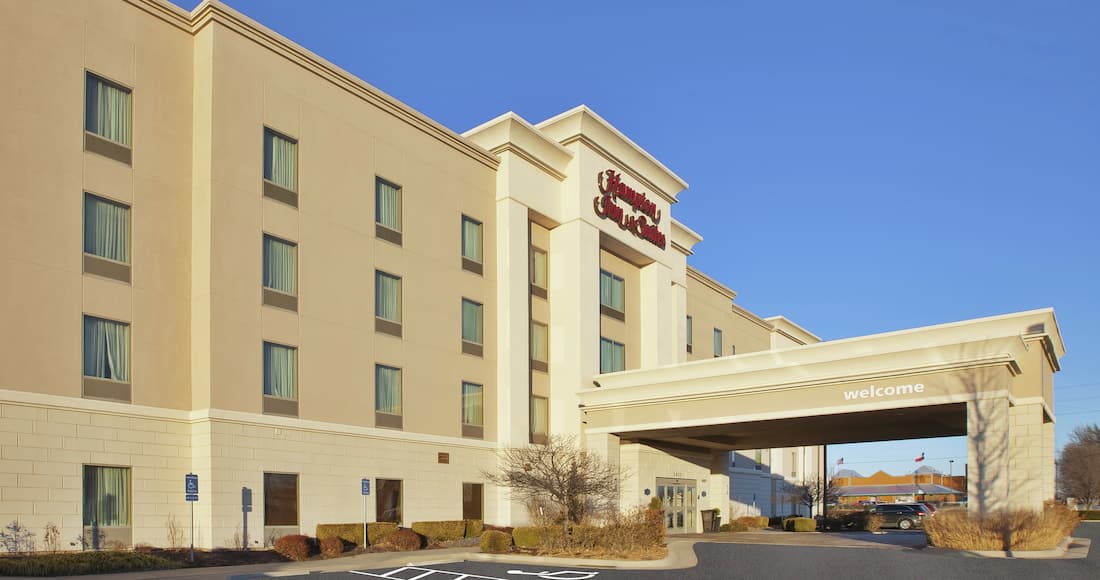 Hampton Inn & Suites Wichita-Northeast2433 North Greenwich Road Wichita, Kansas 67226 USA $119 USD/Nighthttps://www.hilton.com/en/book/reservation/rooms/?ctyhocn=ICTNOHX&arrivalDate=2024-04-09&departureDate=2024-04-12&groupCode=CHHWST&room1NumAdults=1&cid=OM%2CWW%2CHILTONLINK%2CEN%2CDirectLinkShort Link: https://tinyurl.com/ATEAHAMPTON 